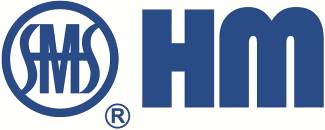 On-Load Tap Changer Order SpecificationsУстройство РПН SYБланк заказаOn-Load Tap Changer Order SpecificationsУстройство РПН SYБланк заказаOn-Load Tap Changer Order SpecificationsУстройство РПН SYБланк заказаOn-Load Tap Changer Order SpecificationsУстройство РПН SYБланк заказаOn-Load Tap Changer Order SpecificationsУстройство РПН SYБланк заказаOn-Load Tap Changer Order SpecificationsУстройство РПН SYБланк заказаOn-Load Tap Changer Order SpecificationsУстройство РПН SYБланк заказаShanghai Huaming Power Equipment Co., Ltd.Shanghai Huaming Power Equipment Co., Ltd.Shanghai Huaming Power Equipment Co., Ltd.Shanghai Huaming Power Equipment Co., Ltd.Shanghai Huaming Power Equipment Co., Ltd.Shanghai Huaming Power Equipment Co., Ltd.TRANSFORMER DESIGNER / ПРОИЗВОДИТЕЛЬ ТРАНСФОРМАТОРАTRANSFORMER DESIGNER / ПРОИЗВОДИТЕЛЬ ТРАНСФОРМАТОРАTRANSFORMER DESIGNER / ПРОИЗВОДИТЕЛЬ ТРАНСФОРМАТОРАTRANSFORMER DESIGNER / ПРОИЗВОДИТЕЛЬ ТРАНСФОРМАТОРАTRANSFORMER DESIGNER / ПРОИЗВОДИТЕЛЬ ТРАНСФОРМАТОРАTRANSFORMER DESIGNER / ПРОИЗВОДИТЕЛЬ ТРАНСФОРМАТОРАTRANSFORMER DESIGNER / ПРОИЗВОДИТЕЛЬ ТРАНСФОРМАТОРАTRANSFORMER DESIGNER / ПРОИЗВОДИТЕЛЬ ТРАНСФОРМАТОРАTRANSFORMER DESIGNER / ПРОИЗВОДИТЕЛЬ ТРАНСФОРМАТОРАTRANSFORMER DESIGNER / ПРОИЗВОДИТЕЛЬ ТРАНСФОРМАТОРАTRANSFORMER DESIGNER / ПРОИЗВОДИТЕЛЬ ТРАНСФОРМАТОРАTRANSFORMER DESIGNER / ПРОИЗВОДИТЕЛЬ ТРАНСФОРМАТОРАTRANSFORMER DESIGNER / ПРОИЗВОДИТЕЛЬ ТРАНСФОРМАТОРАTRANSFORMER DESIGNER / ПРОИЗВОДИТЕЛЬ ТРАНСФОРМАТОРАTRANSFORMER DESIGNER / ПРОИЗВОДИТЕЛЬ ТРАНСФОРМАТОРАTRANSFORMER DESIGNER / ПРОИЗВОДИТЕЛЬ ТРАНСФОРМАТОРАName:Название:     Name:Название:     Name:Название:     Name:Название:     Tel:Телефон:     Tel:Телефон:     Tel:Телефон:     Tel:Телефон:     Tel:Телефон:     Tel:Телефон:     Tel:Телефон:     E-mail:Эл. почта:     E-mail:Эл. почта:     E-mail:Эл. почта:     E-mail:Эл. почта:     E-mail:Эл. почта:     GENERAL DATA / ОБЩИЕ ДАННЫЕGENERAL DATA / ОБЩИЕ ДАННЫЕGENERAL DATA / ОБЩИЕ ДАННЫЕGENERAL DATA / ОБЩИЕ ДАННЫЕGENERAL DATA / ОБЩИЕ ДАННЫЕGENERAL DATA / ОБЩИЕ ДАННЫЕGENERAL DATA / ОБЩИЕ ДАННЫЕGENERAL DATA / ОБЩИЕ ДАННЫЕGENERAL DATA / ОБЩИЕ ДАННЫЕGENERAL DATA / ОБЩИЕ ДАННЫЕGENERAL DATA / ОБЩИЕ ДАННЫЕGENERAL DATA / ОБЩИЕ ДАННЫЕGENERAL DATA / ОБЩИЕ ДАННЫЕGENERAL DATA / ОБЩИЕ ДАННЫЕGENERAL DATA / ОБЩИЕ ДАННЫЕGENERAL DATA / ОБЩИЕ ДАННЫЕPurchase or inquirer:Покупатель или заявитель:      Purchase or inquirer:Покупатель или заявитель:      Purchase or inquirer:Покупатель или заявитель:      Purchase or inquirer:Покупатель или заявитель:      Purchase or inquirer:Покупатель или заявитель:      Purchase or inquirer:Покупатель или заявитель:      Purchase or inquirer:Покупатель или заявитель:      Purchase or inquirer:Покупатель или заявитель:      Quantity:Количество:      Quantity:Количество:      Quantity:Количество:      Quantity:Количество:      Quantity:Количество:      Quantity:Количество:      Quantity:Количество:      Quantity:Количество:      Transformer user:Эксплуатирующая организация:      Transformer user:Эксплуатирующая организация:      Transformer user:Эксплуатирующая организация:      Transformer user:Эксплуатирующая организация:      Transformer user:Эксплуатирующая организация:      Transformer user:Эксплуатирующая организация:      Transformer user:Эксплуатирующая организация:      Transformer user:Эксплуатирующая организация:      Purchased Order No./dateНомер заказа/дата:       Purchased Order No./dateНомер заказа/дата:       Purchased Order No./dateНомер заказа/дата:       Purchased Order No./dateНомер заказа/дата:       Purchased Order No./dateНомер заказа/дата:       Purchased Order No./dateНомер заказа/дата:       Purchased Order No./dateНомер заказа/дата:       Purchased Order No./dateНомер заказа/дата:       Country of installation:Страна установки:      Country of installation:Страна установки:      Country of installation:Страна установки:      Country of installation:Страна установки:      Country of installation:Страна установки:      Country of installation:Страна установки:      Country of installation:Страна установки:      Country of installation:Страна установки:      Delivery date/destination port:Дата доставки/место назначения:      Delivery date/destination port:Дата доставки/место назначения:      Delivery date/destination port:Дата доставки/место назначения:      Delivery date/destination port:Дата доставки/место назначения:      Delivery date/destination port:Дата доставки/место назначения:      Delivery date/destination port:Дата доставки/место назначения:      Delivery date/destination port:Дата доставки/место назначения:      Delivery date/destination port:Дата доставки/место назначения:      Transformer series No.:Серийный № трансформатора:      Transformer series No.:Серийный № трансформатора:      Transformer series No.:Серийный № трансформатора:      Transformer series No.:Серийный № трансформатора:      Transformer series No.:Серийный № трансформатора:      Transformer series No.:Серийный № трансформатора:      Transformer series No.:Серийный № трансформатора:      Transformer series No.:Серийный № трансформатора:      Huaming series No.:Серийный номер устройства Huaming:      Huaming series No.:Серийный номер устройства Huaming:      Huaming series No.:Серийный номер устройства Huaming:      Huaming series No.:Серийный номер устройства Huaming:      Huaming series No.:Серийный номер устройства Huaming:      Huaming series No.:Серийный номер устройства Huaming:      Huaming series No.:Серийный номер устройства Huaming:      Huaming series No.:Серийный номер устройства Huaming:      TRANSFORMER DATA / ДАННЫЕ ТРАНСФОРМАТОРАTRANSFORMER DATA / ДАННЫЕ ТРАНСФОРМАТОРАTRANSFORMER DATA / ДАННЫЕ ТРАНСФОРМАТОРАTRANSFORMER DATA / ДАННЫЕ ТРАНСФОРМАТОРАTRANSFORMER DATA / ДАННЫЕ ТРАНСФОРМАТОРАTRANSFORMER DATA / ДАННЫЕ ТРАНСФОРМАТОРАTRANSFORMER DATA / ДАННЫЕ ТРАНСФОРМАТОРАTRANSFORMER DATA / ДАННЫЕ ТРАНСФОРМАТОРАTRANSFORMER DATA / ДАННЫЕ ТРАНСФОРМАТОРАTRANSFORMER DATA / ДАННЫЕ ТРАНСФОРМАТОРАTRANSFORMER DATA / ДАННЫЕ ТРАНСФОРМАТОРАTRANSFORMER DATA / ДАННЫЕ ТРАНСФОРМАТОРАTRANSFORMER DATA / ДАННЫЕ ТРАНСФОРМАТОРАTRANSFORMER DATA / ДАННЫЕ ТРАНСФОРМАТОРАTRANSFORMER DATA / ДАННЫЕ ТРАНСФОРМАТОРАTRANSFORMER DATA / ДАННЫЕ ТРАНСФОРМАТОРАApplicationПрименениеApplicationПрименениеApplicationПрименениеPower Сетевой 			Capacity regulation РегулировочныйGenerator Генераторный 	Others Другое (     )Power Сетевой 			Capacity regulation РегулировочныйGenerator Генераторный 	Others Другое (     )Power Сетевой 			Capacity regulation РегулировочныйGenerator Генераторный 	Others Другое (     )Power Сетевой 			Capacity regulation РегулировочныйGenerator Генераторный 	Others Другое (     )Power Сетевой 			Capacity regulation РегулировочныйGenerator Генераторный 	Others Другое (     )Power Сетевой 			Capacity regulation РегулировочныйGenerator Генераторный 	Others Другое (     )Power Сетевой 			Capacity regulation РегулировочныйGenerator Генераторный 	Others Другое (     )Power Сетевой 			Capacity regulation РегулировочныйGenerator Генераторный 	Others Другое (     )Power Сетевой 			Capacity regulation РегулировочныйGenerator Генераторный 	Others Другое (     )Power Сетевой 			Capacity regulation РегулировочныйGenerator Генераторный 	Others Другое (     )Power Сетевой 			Capacity regulation РегулировочныйGenerator Генераторный 	Others Другое (     )Power Сетевой 			Capacity regulation РегулировочныйGenerator Генераторный 	Others Другое (     )Power Сетевой 			Capacity regulation РегулировочныйGenerator Генераторный 	Others Другое (     )Type of transformerТип трансформатораType of transformerТип трансформатораType of transformerТип трансформатораSeparated winding transformer С раздельными обмоткамиBooster transformer ВольтодобавочныйSeparated winding transformer С раздельными обмоткамиBooster transformer ВольтодобавочныйSeparated winding transformer С раздельными обмоткамиBooster transformer ВольтодобавочныйSeparated winding transformer С раздельными обмоткамиBooster transformer ВольтодобавочныйSeparated winding transformer С раздельными обмоткамиBooster transformer ВольтодобавочныйSeparated winding transformer С раздельными обмоткамиBooster transformer ВольтодобавочныйSeparated winding transformer С раздельными обмоткамиBooster transformer ВольтодобавочныйSeparated winding transformer С раздельными обмоткамиBooster transformer ВольтодобавочныйSeparated winding transformer С раздельными обмоткамиBooster transformer ВольтодобавочныйSeparated winding transformer С раздельными обмоткамиBooster transformer ВольтодобавочныйSeparated winding transformer С раздельными обмоткамиBooster transformer ВольтодобавочныйSeparated winding transformer С раздельными обмоткамиBooster transformer ВольтодобавочныйSeparated winding transformer С раздельными обмоткамиBooster transformer ВольтодобавочныйNo. of PhasesЧисло фазNo. of PhasesЧисло фазNo. of PhasesЧисло фаз3-Phases 3 фазы		1-Phase 1 фаза			Others Другое (     )3-Phases 3 фазы		1-Phase 1 фаза			Others Другое (     )3-Phases 3 фазы		1-Phase 1 фаза			Others Другое (     )3-Phases 3 фазы		1-Phase 1 фаза			Others Другое (     )3-Phases 3 фазы		1-Phase 1 фаза			Others Другое (     )3-Phases 3 фазы		1-Phase 1 фаза			Others Другое (     )3-Phases 3 фазы		1-Phase 1 фаза			Others Другое (     )3-Phases 3 фазы		1-Phase 1 фаза			Others Другое (     )3-Phases 3 фазы		1-Phase 1 фаза			Others Другое (     )3-Phases 3 фазы		1-Phase 1 фаза			Others Другое (     )3-Phases 3 фазы		1-Phase 1 фаза			Others Другое (     )3-Phases 3 фазы		1-Phase 1 фаза			Others Другое (     )3-Phases 3 фазы		1-Phase 1 фаза			Others Другое (     )FrequencyЧастотаFrequencyЧастотаFrequencyЧастота50Hz				60Hz				Others Другое (     ) Hz50Hz				60Hz				Others Другое (     ) Hz50Hz				60Hz				Others Другое (     ) Hz50Hz				60Hz				Others Другое (     ) Hz50Hz				60Hz				Others Другое (     ) Hz50Hz				60Hz				Others Другое (     ) Hz50Hz				60Hz				Others Другое (     ) Hz50Hz				60Hz				Others Другое (     ) Hz50Hz				60Hz				Others Другое (     ) Hz50Hz				60Hz				Others Другое (     ) Hz50Hz				60Hz				Others Другое (     ) Hz50Hz				60Hz				Others Другое (     ) Hz50Hz				60Hz				Others Другое (     ) HzAmbient temperatureТемпература окр. средыAmbient temperatureТемпература окр. средыAmbient temperatureТемпература окр. среды-25~+40°C			-40~+40°C			Others Другое (     ) °C-25~+40°C			-40~+40°C			Others Другое (     ) °C-25~+40°C			-40~+40°C			Others Другое (     ) °C-25~+40°C			-40~+40°C			Others Другое (     ) °C-25~+40°C			-40~+40°C			Others Другое (     ) °C-25~+40°C			-40~+40°C			Others Другое (     ) °C-25~+40°C			-40~+40°C			Others Другое (     ) °C-25~+40°C			-40~+40°C			Others Другое (     ) °C-25~+40°C			-40~+40°C			Others Другое (     ) °C-25~+40°C			-40~+40°C			Others Другое (     ) °C-25~+40°C			-40~+40°C			Others Другое (     ) °C-25~+40°C			-40~+40°C			Others Другое (     ) °C-25~+40°C			-40~+40°C			Others Другое (     ) °CRated capacityНом. мощностьRated capacityНом. мощностьRated capacityНом. мощность(     ) MVA, constant постоянная(     ) MVA , decreasing from position снижающаяся с положения (     )(     ) MVA, constant постоянная(     ) MVA , decreasing from position снижающаяся с положения (     )(     ) MVA, constant постоянная(     ) MVA , decreasing from position снижающаяся с положения (     )(     ) MVA, constant постоянная(     ) MVA , decreasing from position снижающаяся с положения (     )(     ) MVA, constant постоянная(     ) MVA , decreasing from position снижающаяся с положения (     )(     ) MVA, constant постоянная(     ) MVA , decreasing from position снижающаяся с положения (     )(     ) MVA, constant постоянная(     ) MVA , decreasing from position снижающаяся с положения (     )(     ) MVA, constant постоянная(     ) MVA , decreasing from position снижающаяся с положения (     )(     ) MVA, constant постоянная(     ) MVA , decreasing from position снижающаяся с положения (     )(     ) MVA, constant постоянная(     ) MVA , decreasing from position снижающаяся с положения (     )(     ) MVA, constant постоянная(     ) MVA , decreasing from position снижающаяся с положения (     )(     ) MVA, constant постоянная(     ) MVA , decreasing from position снижающаяся с положения (     )(     ) MVA, constant постоянная(     ) MVA , decreasing from position снижающаяся с положения (     )OverloadПерегрузкаOverloadПерегрузкаOverloadПерегрузкаAcc. to IEC 60354 В соотв. с IEC 60354＞IEC60354 (     )% for в течение (     )hours часовAcc. to IEC 60354 В соотв. с IEC 60354＞IEC60354 (     )% for в течение (     )hours часовAcc. to IEC 60354 В соотв. с IEC 60354＞IEC60354 (     )% for в течение (     )hours часовAcc. to IEC 60354 В соотв. с IEC 60354＞IEC60354 (     )% for в течение (     )hours часовAcc. to IEC 60354 В соотв. с IEC 60354＞IEC60354 (     )% for в течение (     )hours часовAcc. to IEC 60354 В соотв. с IEC 60354＞IEC60354 (     )% for в течение (     )hours часовAcc. to IEC 60354 В соотв. с IEC 60354＞IEC60354 (     )% for в течение (     )hours часовAcc. to IEC 60354 В соотв. с IEC 60354＞IEC60354 (     )% for в течение (     )hours часовAcc. to IEC 60354 В соотв. с IEC 60354＞IEC60354 (     )% for в течение (     )hours часовAcc. to IEC 60354 В соотв. с IEC 60354＞IEC60354 (     )% for в течение (     )hours часовAcc. to IEC 60354 В соотв. с IEC 60354＞IEC60354 (     )% for в течение (     )hours часовAcc. to IEC 60354 В соотв. с IEC 60354＞IEC60354 (     )% for в течение (     )hours часовAcc. to IEC 60354 В соотв. с IEC 60354＞IEC60354 (     )% for в течение (     )hours часовRated voltageНом. напряжениеRated voltageНом. напряжениеRated voltageНом. напряжение(     ) kV(     ) kV(     ) kV(     ) kV(     ) kV(     ) kV(     ) kV(     ) kV(     ) kV(     ) kV(     ) kV(     ) kV(     ) kVRegulating rangeДиапазон регулированияRegulating rangeДиапазон регулированияRegulating rangeДиапазон регулирования± (     ) %					or или  + (     ) % －(     ) %± (     ) %					or или  + (     ) % －(     ) %± (     ) %					or или  + (     ) % －(     ) %± (     ) %					or или  + (     ) % －(     ) %± (     ) %					or или  + (     ) % －(     ) %± (     ) %					or или  + (     ) % －(     ) %± (     ) %					or или  + (     ) % －(     ) %± (     ) %					or или  + (     ) % －(     ) %± (     ) %					or или  + (     ) % －(     ) %± (     ) %					or или  + (     ) % －(     ) %± (     ) %					or или  + (     ) % －(     ) %± (     ) %					or или  + (     ) % －(     ) %± (     ) %					or или  + (     ) % －(     ) %No. of stepsЧисло ступенейNo. of stepsЧисло ступенейNo. of stepsЧисло ступеней± (     ) steps ступеней			or или  + (     ) /－(     ) steps ступеней± (     ) steps ступеней			or или  + (     ) /－(     ) steps ступеней± (     ) steps ступеней			or или  + (     ) /－(     ) steps ступеней± (     ) steps ступеней			or или  + (     ) /－(     ) steps ступеней± (     ) steps ступеней			or или  + (     ) /－(     ) steps ступеней± (     ) steps ступеней			or или  + (     ) /－(     ) steps ступеней± (     ) steps ступеней			or или  + (     ) /－(     ) steps ступеней± (     ) steps ступеней			or или  + (     ) /－(     ) steps ступеней± (     ) steps ступеней			or или  + (     ) /－(     ) steps ступеней± (     ) steps ступеней			or или  + (     ) /－(     ) steps ступеней± (     ) steps ступеней			or или  + (     ) /－(     ) steps ступеней± (     ) steps ступеней			or или  + (     ) /－(     ) steps ступеней± (     ) steps ступеней			or или  + (     ) /－(     ) steps ступенейTransformer rated current & maximum rated currentНоминальный ток трансформатора и максимальный рабочий токTransformer rated current & maximum rated currentНоминальный ток трансформатора и максимальный рабочий токTransformer rated current & maximum rated currentНоминальный ток трансформатора и максимальный рабочий токI=(     ) A                Imax.=(     ) AI=(     ) A                Imax.=(     ) AI=(     ) A                Imax.=(     ) AI=(     ) A                Imax.=(     ) AI=(     ) A                Imax.=(     ) AI=(     ) A                Imax.=(     ) AI=(     ) A                Imax.=(     ) AI=(     ) A                Imax.=(     ) AI=(     ) A                Imax.=(     ) AI=(     ) A                Imax.=(     ) AI=(     ) A                Imax.=(     ) AI=(     ) A                Imax.=(     ) AI=(     ) A                Imax.=(     ) ARated step voltage in the phaseНоминальное напряжение ступни в фазеRated step voltage in the phaseНоминальное напряжение ступни в фазеRated step voltage in the phaseНоминальное напряжение ступни в фазеConstant Постоянное	Ust= (     )VVariable Переменное	Ust max.= (     )V  Ust min.= (     )VConstant Постоянное	Ust= (     )VVariable Переменное	Ust max.= (     )V  Ust min.= (     )VConstant Постоянное	Ust= (     )VVariable Переменное	Ust max.= (     )V  Ust min.= (     )VConstant Постоянное	Ust= (     )VVariable Переменное	Ust max.= (     )V  Ust min.= (     )VConstant Постоянное	Ust= (     )VVariable Переменное	Ust max.= (     )V  Ust min.= (     )VConstant Постоянное	Ust= (     )VVariable Переменное	Ust max.= (     )V  Ust min.= (     )VConstant Постоянное	Ust= (     )VVariable Переменное	Ust max.= (     )V  Ust min.= (     )VConstant Постоянное	Ust= (     )VVariable Переменное	Ust max.= (     )V  Ust min.= (     )VConstant Постоянное	Ust= (     )VVariable Переменное	Ust max.= (     )V  Ust min.= (     )VConstant Постоянное	Ust= (     )VVariable Переменное	Ust max.= (     )V  Ust min.= (     )VConstant Постоянное	Ust= (     )VVariable Переменное	Ust max.= (     )V  Ust min.= (     )VConstant Постоянное	Ust= (     )VVariable Переменное	Ust max.= (     )V  Ust min.= (     )VConstant Постоянное	Ust= (     )VVariable Переменное	Ust max.= (     )V  Ust min.= (     )VConfiguration of tap windings / Конфигурация регулировочных обмотокConfiguration of tap windings / Конфигурация регулировочных обмотокConfiguration of tap windings / Конфигурация регулировочных обмотокConfiguration of tap windings / Конфигурация регулировочных обмотокConfiguration of tap windings / Конфигурация регулировочных обмотокConfiguration of tap windings / Конфигурация регулировочных обмотокConfiguration of tap windings / Конфигурация регулировочных обмотокConfiguration of tap windings / Конфигурация регулировочных обмотокConfiguration of tap windings / Конфигурация регулировочных обмотокConfiguration of tap windings / Конфигурация регулировочных обмотокConfiguration of tap windings / Конфигурация регулировочных обмотокConfiguration of tap windings / Конфигурация регулировочных обмотокConfiguration of tap windings / Конфигурация регулировочных обмотокConfiguration of tap windings / Конфигурация регулировочных обмотокConfiguration of tap windings / Конфигурация регулировочных обмотокConfiguration of tap windings / Конфигурация регулировочных обмотокSY□ZZSY□ZZSY□ZZ(Star connection)(Звезда)(Star connection)(Звезда)(Star connection)(Звезда)(Star connection)(Звезда)(Star connectionwith lead out)(Звезда с выводом нейтрали)(Star connectionwith lead out)(Звезда с выводом нейтрали)(Star connectionwith lead out)(Звезда с выводом нейтрали)(Star connectionwith lead out)(Звезда с выводом нейтрали)(Star connectionwith lead out)(Звезда с выводом нейтрали)(Star connectionwith lead out)(Звезда с выводом нейтрали)(Star connectionwith lead out)(Звезда с выводом нейтрали)(Star connection atmiddle of winding)(Звездав середине обмотки)(Star connection atmiddle of winding)(Звездав середине обмотки)SY□ZZSY□ZZSY□ZZ(Delta connection middle bringing)(Треугольник с мостомв середине обмотки)(Delta connection middle bringing)(Треугольник с мостомв середине обмотки)(Delta connection middle bringing)(Треугольник с мостомв середине обмотки)(Delta connection middle bringing)(Треугольник с мостомв середине обмотки)(Delta connection middle bringing)(Треугольник с мостомв середине обмотки)(Delta connection middle bringing)(Треугольник с мостомв середине обмотки)(Delta connection at end of winding)(Треугольникв конце обмотки)(Delta connection at end of winding)(Треугольникв конце обмотки)(Delta connection at end of winding)(Треугольникв конце обмотки)(Delta connection at end of winding)(Треугольникв конце обмотки)(Delta connection at end of winding)(Треугольникв конце обмотки)(Delta connection at end of winding)(Треугольникв конце обмотки)(Delta connection at end of winding)(Треугольникв конце обмотки)ON-LOAD TAP CHANGER DATA / ДАННЫЕ УСТРОЙСТВА РПНON-LOAD TAP CHANGER DATA / ДАННЫЕ УСТРОЙСТВА РПНON-LOAD TAP CHANGER DATA / ДАННЫЕ УСТРОЙСТВА РПНON-LOAD TAP CHANGER DATA / ДАННЫЕ УСТРОЙСТВА РПНON-LOAD TAP CHANGER DATA / ДАННЫЕ УСТРОЙСТВА РПНON-LOAD TAP CHANGER DATA / ДАННЫЕ УСТРОЙСТВА РПНON-LOAD TAP CHANGER DATA / ДАННЫЕ УСТРОЙСТВА РПНON-LOAD TAP CHANGER DATA / ДАННЫЕ УСТРОЙСТВА РПНON-LOAD TAP CHANGER DATA / ДАННЫЕ УСТРОЙСТВА РПНON-LOAD TAP CHANGER DATA / ДАННЫЕ УСТРОЙСТВА РПНON-LOAD TAP CHANGER DATA / ДАННЫЕ УСТРОЙСТВА РПНON-LOAD TAP CHANGER DATA / ДАННЫЕ УСТРОЙСТВА РПНON-LOAD TAP CHANGER DATA / ДАННЫЕ УСТРОЙСТВА РПНON-LOAD TAP CHANGER DATA / ДАННЫЕ УСТРОЙСТВА РПНON-LOAD TAP CHANGER DATA / ДАННЫЕ УСТРОЙСТВА РПНON-LOAD TAP CHANGER DATA / ДАННЫЕ УСТРОЙСТВА РПНTap changer designationОбозначение устройства РПНTap changer designationОбозначение устройства РПНUm (kV)Um (kV)Um (kV)Um (kV)Max. rated through-current (А)Макс. ном. токустройства РПН (A)Max. rated through-current (А)Макс. ном. токустройства РПН (A)Max. rated through-current (А)Макс. ном. токустройства РПН (A)Max. rated through-current (А)Макс. ном. токустройства РПН (A)Max. rated through-current (А)Макс. ном. токустройства РПН (A)Max. rated through-current (А)Макс. ном. токустройства РПН (A)Y / DY / DY / DBasic connection diagramСхема соединенияDesignation of operating positionsОбозначение рабочих положенийDesignation of operating positionsОбозначение рабочих положенийDesignation of operating positionsОбозначение рабочих положенийMax. number of eff. turns. Position Макс. эффект. число витков. Положение (     )Mid. Position (s) Среднее(-ие) положение(-ния) (     )Min. number of eff. turns. Position Мин. эффект. число витков. Положение (     )Max. number of eff. turns. Position Макс. эффект. число витков. Положение (     )Mid. Position (s) Среднее(-ие) положение(-ния) (     )Min. number of eff. turns. Position Мин. эффект. число витков. Положение (     )Max. number of eff. turns. Position Макс. эффект. число витков. Положение (     )Mid. Position (s) Среднее(-ие) положение(-ния) (     )Min. number of eff. turns. Position Мин. эффект. число витков. Положение (     )Max. number of eff. turns. Position Макс. эффект. число витков. Положение (     )Mid. Position (s) Среднее(-ие) положение(-ния) (     )Min. number of eff. turns. Position Мин. эффект. число витков. Положение (     )Max. number of eff. turns. Position Макс. эффект. число витков. Положение (     )Mid. Position (s) Среднее(-ие) положение(-ния) (     )Min. number of eff. turns. Position Мин. эффект. число витков. Положение (     )Max. number of eff. turns. Position Макс. эффект. число витков. Положение (     )Mid. Position (s) Среднее(-ие) положение(-ния) (     )Min. number of eff. turns. Position Мин. эффект. число витков. Положение (     )Max. number of eff. turns. Position Макс. эффект. число витков. Положение (     )Mid. Position (s) Среднее(-ие) положение(-ния) (     )Min. number of eff. turns. Position Мин. эффект. число витков. Положение (     )Max. number of eff. turns. Position Макс. эффект. число витков. Положение (     )Mid. Position (s) Среднее(-ие) положение(-ния) (     )Min. number of eff. turns. Position Мин. эффект. число витков. Положение (     )Max. number of eff. turns. Position Макс. эффект. число витков. Положение (     )Mid. Position (s) Среднее(-ие) положение(-ния) (     )Min. number of eff. turns. Position Мин. эффект. число витков. Положение (     )Max. number of eff. turns. Position Макс. эффект. число витков. Положение (     )Mid. Position (s) Среднее(-ие) положение(-ния) (     )Min. number of eff. turns. Position Мин. эффект. число витков. Положение (     )Max. number of eff. turns. Position Макс. эффект. число витков. Положение (     )Mid. Position (s) Среднее(-ие) положение(-ния) (     )Min. number of eff. turns. Position Мин. эффект. число витков. Положение (     )Max. number of eff. turns. Position Макс. эффект. число витков. Положение (     )Mid. Position (s) Среднее(-ие) положение(-ния) (     )Min. number of eff. turns. Position Мин. эффект. число витков. Положение (     )Max. number of eff. turns. Position Макс. эффект. число витков. Положение (     )Mid. Position (s) Среднее(-ие) положение(-ния) (     )Min. number of eff. turns. Position Мин. эффект. число витков. Положение (     )TESTING VOLTAGES / ИСПЫТАТЕЛЬНЫЕ НАПРЯЖЕНИЯTESTING VOLTAGES / ИСПЫТАТЕЛЬНЫЕ НАПРЯЖЕНИЯTESTING VOLTAGES / ИСПЫТАТЕЛЬНЫЕ НАПРЯЖЕНИЯTESTING VOLTAGES / ИСПЫТАТЕЛЬНЫЕ НАПРЯЖЕНИЯTESTING VOLTAGES / ИСПЫТАТЕЛЬНЫЕ НАПРЯЖЕНИЯTESTING VOLTAGES / ИСПЫТАТЕЛЬНЫЕ НАПРЯЖЕНИЯTESTING VOLTAGES / ИСПЫТАТЕЛЬНЫЕ НАПРЯЖЕНИЯTESTING VOLTAGES / ИСПЫТАТЕЛЬНЫЕ НАПРЯЖЕНИЯTESTING VOLTAGES / ИСПЫТАТЕЛЬНЫЕ НАПРЯЖЕНИЯTESTING VOLTAGES / ИСПЫТАТЕЛЬНЫЕ НАПРЯЖЕНИЯTESTING VOLTAGES / ИСПЫТАТЕЛЬНЫЕ НАПРЯЖЕНИЯTESTING VOLTAGES / ИСПЫТАТЕЛЬНЫЕ НАПРЯЖЕНИЯTESTING VOLTAGES / ИСПЫТАТЕЛЬНЫЕ НАПРЯЖЕНИЯTESTING VOLTAGES / ИСПЫТАТЕЛЬНЫЕ НАПРЯЖЕНИЯTESTING VOLTAGES / ИСПЫТАТЕЛЬНЫЕ НАПРЯЖЕНИЯTESTING VOLTAGES / ИСПЫТАТЕЛЬНЫЕ НАПРЯЖЕНИЯInsulating strengthЭлектрическая прочность изоляцииInsulating strengthЭлектрическая прочность изоляцииInsulating strengthЭлектрическая прочность изоляцииInsulating strengthЭлектрическая прочность изоляцииInsulating strengthЭлектрическая прочность изоляцииRated separate source AC withstand voltage(kV/50Hz,1min)Испытательноенапряжение промышленной частоты (kV/50Hz,1min)Rated separate source AC withstand voltage(kV/50Hz,1min)Испытательноенапряжение промышленной частоты (kV/50Hz,1min)Rated separate source AC withstand voltage(kV/50Hz,1min)Испытательноенапряжение промышленной частоты (kV/50Hz,1min)Rated separate source AC withstand voltage(kV/50Hz,1min)Испытательноенапряжение промышленной частоты (kV/50Hz,1min)Rated separate source AC withstand voltage(kV/50Hz,1min)Испытательноенапряжение промышленной частоты (kV/50Hz,1min)Rated separate source AC withstand voltage(kV/50Hz,1min)Испытательноенапряжение промышленной частоты (kV/50Hz,1min)Rated separate source AC withstand voltage(kV/50Hz,1min)Испытательноенапряжение промышленной частоты (kV/50Hz,1min)Rated separate source AC withstand voltage(kV/50Hz,1min)Испытательноенапряжение промышленной частоты (kV/50Hz,1min)Rated lightning impulse withstand voltage (kV,1.2/50μs)Испытательноенапряжение грозового импульса (kV,1.2/50μs)Rated lightning impulse withstand voltage (kV,1.2/50μs)Испытательноенапряжение грозового импульса (kV,1.2/50μs)Rated lightning impulse withstand voltage (kV,1.2/50μs)Испытательноенапряжение грозового импульса (kV,1.2/50μs)At the tap changer to groundМежду устройством РПН и землейAt the tap changer to groundМежду устройством РПН и землейAt the tap changer to groundМежду устройством РПН и землейAt the tap changer to groundМежду устройством РПН и землейAt the tap changer to groundМежду устройством РПН и землейAcross regulation winding forthe same phase (a)Диапазон тонкой регулировочнойобмотки одной фазы (a)Across regulation winding forthe same phase (a)Диапазон тонкой регулировочнойобмотки одной фазы (a)Across regulation winding forthe same phase (a)Диапазон тонкой регулировочнойобмотки одной фазы (a)Across regulation winding forthe same phase (a)Диапазон тонкой регулировочнойобмотки одной фазы (a)Across regulation winding forthe same phase (a)Диапазон тонкой регулировочнойобмотки одной фазы (a)Between any selected andpreselected taps of the tap selector (a1)Между любым выбранным и предварительно выбранным контактом избирателя (a1)Between any selected andpreselected taps of the tap selector (a1)Между любым выбранным и предварительно выбранным контактом избирателя (a1)Between any selected andpreselected taps of the tap selector (a1)Между любым выбранным и предварительно выбранным контактом избирателя (a1)Between any selected andpreselected taps of the tap selector (a1)Между любым выбранным и предварительно выбранным контактом избирателя (a1)Between any selected andpreselected taps of the tap selector (a1)Между любым выбранным и предварительно выбранным контактом избирателя (a1)Fine tap winding between phases (b)Между тонкими регулировочнымиобмотками разных фаз (b)Fine tap winding between phases (b)Между тонкими регулировочнымиобмотками разных фаз (b)Fine tap winding between phases (b)Между тонкими регулировочнымиобмотками разных фаз (b)Fine tap winding between phases (b)Между тонкими регулировочнымиобмотками разных фаз (b)Fine tap winding between phases (b)Между тонкими регулировочнымиобмотками разных фаз (b)On-Load Tap Changer Order SpecificationsУстройство РПНБланк заказаOn-Load Tap Changer Order SpecificationsУстройство РПНБланк заказаOn-Load Tap Changer Order SpecificationsУстройство РПНБланк заказаOn-Load Tap Changer Order SpecificationsУстройство РПНБланк заказаOn-Load Tap Changer Order SpecificationsУстройство РПНБланк заказаOn-Load Tap Changer Order SpecificationsУстройство РПНБланк заказаOn-Load Tap Changer Order SpecificationsУстройство РПНБланк заказаShanghai Huaming Power Equipment Co., Ltd.Shanghai Huaming Power Equipment Co., Ltd.Shanghai Huaming Power Equipment Co., Ltd.Shanghai Huaming Power Equipment Co., Ltd.Shanghai Huaming Power Equipment Co., Ltd.Shanghai Huaming Power Equipment Co., Ltd.DELIVERY SET / КОМПЛЕКТАЦИЯDELIVERY SET / КОМПЛЕКТАЦИЯDELIVERY SET / КОМПЛЕКТАЦИЯDELIVERY SET / КОМПЛЕКТАЦИЯDELIVERY SET / КОМПЛЕКТАЦИЯDELIVERY SET / КОМПЛЕКТАЦИЯDELIVERY SET / КОМПЛЕКТАЦИЯDELIVERY SET / КОМПЛЕКТАЦИЯDELIVERY SET / КОМПЛЕКТАЦИЯDELIVERY SET / КОМПЛЕКТАЦИЯDELIVERY SET / КОМПЛЕКТАЦИЯDELIVERY SET / КОМПЛЕКТАЦИЯDELIVERY SET / КОМПЛЕКТАЦИЯDELIVERY SET / КОМПЛЕКТАЦИЯDELIVERY SET / КОМПЛЕКТАЦИЯDELIVERY SET / КОМПЛЕКТАЦИЯProtective relayЗащитное релеProtective relayЗащитное релеProtective relayЗащитное релеQJ-25, 1 N/O contact for trip1 N/O отключающий контактQJ6-25, 2 N/O contacts for trips2 N/O отключающих контактаQJ-25, 1 N/O contact for trip1 N/O отключающий контактQJ6-25, 2 N/O contacts for trips2 N/O отключающих контактаQJ-25, 1 N/O contact for trip1 N/O отключающий контактQJ6-25, 2 N/O contacts for trips2 N/O отключающих контактаQJ-25, 1 N/O contact for trip1 N/O отключающий контактQJ6-25, 2 N/O contacts for trips2 N/O отключающих контактаQJ-25, 1 N/O contact for trip1 N/O отключающий контактQJ6-25, 2 N/O contacts for trips2 N/O отключающих контактаQJ-25, 1 N/O contact for trip1 N/O отключающий контактQJ6-25, 2 N/O contacts for trips2 N/O отключающих контактаQJ-25, 1 N/O contact for trip1 N/O отключающий контактQJ6-25, 2 N/O contacts for trips2 N/O отключающих контактаRelay with stainless steel protective cover Реле с защитной крышкой из нержавеющей сталиRelay with stainless steel protective cover Реле с защитной крышкой из нержавеющей сталиRelay with stainless steel protective cover Реле с защитной крышкой из нержавеющей сталиRelay with stainless steel protective cover Реле с защитной крышкой из нержавеющей сталиRelay with stainless steel protective cover Реле с защитной крышкой из нержавеющей сталиRelay with stainless steel protective cover Реле с защитной крышкой из нержавеющей сталиTemperature sensorДатчик температурыTemperature sensorДатчик температурыTemperature sensorДатчик температурыBWTYBWTYBWTYBWTYBWTYBWTYBWTYOthers Другое (     )Without БезOthers Другое (     )Without БезOthers Другое (     )Without БезOthers Другое (     )Without БезOthers Другое (     )Without БезOthers Другое (     )Without БезPressure relief deviceУстройство сброса давленияPressure relief deviceУстройство сброса давленияPressure relief deviceУстройство сброса давленияRupture disk onlyТолько предохранительная мембранаRupture disk onlyТолько предохранительная мембранаRupture disk onlyТолько предохранительная мембранаRupture disk onlyТолько предохранительная мембранаRupture disk onlyТолько предохранительная мембранаRupture disk onlyТолько предохранительная мембранаRupture disk onlyТолько предохранительная мембранаPressure relief valveКлапан сброса давленияWithout signal contactБез сигнального контактаWith one C/O signal contact С одним C/O сигнальным контактомWith two C/O signal contactsС двумя C/O сигнальными контактамиPressure relief valveКлапан сброса давленияWithout signal contactБез сигнального контактаWith one C/O signal contact С одним C/O сигнальным контактомWith two C/O signal contactsС двумя C/O сигнальными контактамиPressure relief valveКлапан сброса давленияWithout signal contactБез сигнального контактаWith one C/O signal contact С одним C/O сигнальным контактомWith two C/O signal contactsС двумя C/O сигнальными контактамиPressure relief valveКлапан сброса давленияWithout signal contactБез сигнального контактаWith one C/O signal contact С одним C/O сигнальным контактомWith two C/O signal contactsС двумя C/O сигнальными контактамиPressure relief valveКлапан сброса давленияWithout signal contactБез сигнального контактаWith one C/O signal contact С одним C/O сигнальным контактомWith two C/O signal contactsС двумя C/O сигнальными контактамиPressure relief valveКлапан сброса давленияWithout signal contactБез сигнального контактаWith one C/O signal contact С одним C/O сигнальным контактомWith two C/O signal contactsС двумя C/O сигнальными контактамиOil conservatorРасширительный бакOil conservatorРасширительный бакOil conservatorРасширительный бакWith СWith СWith СWith СWith СWith СWith СWithout БезWithout БезWithout БезWithout БезWithout БезWithout БезFlange for mountingМонтажный фланецFlange for mountingМонтажный фланецFlange for mountingМонтажный фланецStandard mounting flangeСтандартный монтажный фланецStandard mounting flangeСтандартный монтажный фланецStandard mounting flangeСтандартный монтажный фланецStandard mounting flangeСтандартный монтажный фланецStandard mounting flangeСтандартный монтажный фланецStandard mounting flangeСтандартный монтажный фланецStandard mounting flangeСтандартный монтажный фланецBell-type mountingМонтажный фланец колокольного типаBell-type mountingМонтажный фланец колокольного типаBell-type mountingМонтажный фланец колокольного типаBell-type mountingМонтажный фланец колокольного типаBell-type mountingМонтажный фланец колокольного типаBell-type mountingМонтажный фланец колокольного типаManual mechanismРучной приводManual mechanismРучной приводManual mechanismРучной приводWithout (default)Без (стандартное исполнение)Without (default)Без (стандартное исполнение)Without (default)Без (стандартное исполнение)Without (default)Без (стандартное исполнение)Without (default)Без (стандартное исполнение)Without (default)Без (стандартное исполнение)Without (default)Без (стандартное исполнение)With (special design)С (специальное исполнение)With (special design)С (специальное исполнение)With (special design)С (специальное исполнение)With (special design)С (специальное исполнение)With (special design)С (специальное исполнение)With (special design)С (специальное исполнение)PaintЦвет окраскиPaintЦвет окраскиPaintЦвет окраскиRAL7040RAL7040RAL7040RAL7040RAL7040RAL7040RAL7040Others Другое (     )Others Другое (     )Others Другое (     )Others Другое (     )Others Другое (     )Others Другое (     )AVR PowerНапряжение питания АРНHMBK-35HMBK-35380V 2AC380V 2AC380V 2AC380V 2AC380V 2AC380V 2AC380V 2ACOthers Другое (     )Others Другое (     )Others Другое (     )Others Другое (     )Others Другое (     )Others Другое (     )AVR CableДлина кабеля для АРНHMBK-35HMBK-3530 meters метров30 meters метров30 meters метров30 meters метров30 meters метров30 meters метров30 meters метровOthers Другое (     )Others Другое (     )Others Другое (     )Others Другое (     )Others Другое (     )Others Другое (     )AVR for parallelКабель для параллельной работыAVR for parallelКабель для параллельной работыAVR for parallelКабель для параллельной работыHMBK-35, length of cable (     )mДлина кабеля для HMBK-35HMBK-35, length of cable (     )mДлина кабеля для HMBK-35HMBK-35, length of cable (     )mДлина кабеля для HMBK-35HMBK-35, length of cable (     )mДлина кабеля для HMBK-35HMBK-35, length of cable (     )mДлина кабеля для HMBK-35HMBK-35, length of cable (     )mДлина кабеля для HMBK-35HMBK-35, length of cable (     )mДлина кабеля для HMBK-35HMBK-35, length of cable (     )mДлина кабеля для HMBK-35HMBK-35, length of cable (     )mДлина кабеля для HMBK-35HMBK-35, length of cable (     )mДлина кабеля для HMBK-35HMBK-35, length of cable (     )mДлина кабеля для HMBK-35HMBK-35, length of cable (     )mДлина кабеля для HMBK-35HMBK-35, length of cable (     )mДлина кабеля для HMBK-35Remote signal lineКабель для команд дистанционного управленияRemote signal lineКабель для команд дистанционного управленияRemote signal lineКабель для команд дистанционного управленияYes Да (     )mYes Да (     )mYes Да (     )mYes Да (     )mYes Да (     )mYes Да (     )mYes Да (     )mYes Да (     )mYes Да (     )mYes Да (     )mYes Да (     )mYes Да (     )mYes Да (     )mNameplate and ManualЯзык таблички с техническими данными и инструкции по эксплуатацииNameplate and ManualЯзык таблички с техническими данными и инструкции по эксплуатацииNameplate and ManualЯзык таблички с техническими данными и инструкции по эксплуатацииEnglishEnglishEnglishEnglishEnglishEnglishEnglishOthers Другое (     )Others Другое (     )Others Другое (     )Others Другое (     )Others Другое (     )Others Другое (     )On-Load Tap Changer Order SpecificationsУстройство РПНБланк заказаShanghai Huaming Power Equipment Co., Ltd.Remark/Additional information:Примечание/Дополнительная информация:Remark/Additional information:Примечание/Дополнительная информация:Remark/Additional information:Примечание/Дополнительная информация:Note:Any items failed to be filled in shall be manufactured as per standard specification. Problems or further consequences arising out of this will not be borne by Huaming.Примечание:Все незаполненные пункты бланка заказа будут изготовлены в соответсвии со стандартным исполнением. Huaming не несет ответсвенности за все последствия, связанные с этим.Note:Any items failed to be filled in shall be manufactured as per standard specification. Problems or further consequences arising out of this will not be borne by Huaming.Примечание:Все незаполненные пункты бланка заказа будут изготовлены в соответсвии со стандартным исполнением. Huaming не несет ответсвенности за все последствия, связанные с этим.Note:Any items failed to be filled in shall be manufactured as per standard specification. Problems or further consequences arising out of this will not be borne by Huaming.Примечание:Все незаполненные пункты бланка заказа будут изготовлены в соответсвии со стандартным исполнением. Huaming не несет ответсвенности за все последствия, связанные с этим.